§231.  Fireworks technician, proximate audience technician and flame effect technician license qualificationsA person may not act as a fireworks technician, proximate audience technician or flame effect technician unless the person meets the qualifications specified in this section and obtains a license.  The person must:  [PL 2013, c. 56, §4 (AMD).]1.  Age.  Be at least 21 years of age;[PL 1999, c. 671, §12 (NEW).]2.  Citizenship.  Be a citizen or resident alien of the United States;[PL 1999, c. 671, §12 (NEW).]3.  Experience.  Have experience and training working under the direction of a technician during at least 5 displays, or comparable experience as determined by the department.  The technician must hold the same license as applied for by the person;[PL 2013, c. 56, §4 (AMD).]4.  Character.  Be of good moral character as determined by the department and not have been convicted of a crime that is punishable by a maximum term of imprisonment equal to or exceeding one year.  In making the determination of good moral character, the commissioner shall consider matters recorded within the previous 5 years, including, but not limited to:A.  Records of incidents of abuse by the applicant of family or household members provided pursuant to Title 19‑A, section 4114, subsection 1;  [PL 2021, c. 647, Pt. B, §3 (AMD); PL 2021, c. 647, Pt. B, §65 (AFF).]B.  Records provided by the Department of Health and Human Services regarding the failure of the applicant to meet child or family support obligations;  [PL 1999, c. 671, §12 (NEW); PL 2003, c. 689, Pt. B, §6 (REV).]C.  Records of 3 or more convictions of the applicant for Class D or Class E crimes;  [PL 1999, c. 671, §12 (NEW).]D.  Records of 3 or more civil violations by the applicant; and  [PL 1999, c. 671, §12 (NEW).]E.  Records that the applicant has engaged in recklessness or negligence that endangered the safety of others;  [PL 1999, c. 671, §12 (NEW).][PL 2021, c. 647, Pt. B, §3 (AMD); PL 2021, c. 647, Pt. B, §65 (AFF).]5.  Examination.  Successfully complete a written examination administered by the department encompassing codes, rules and information specific to the license applied for; and[PL 2013, c. 56, §4 (AMD).]6.  Application.  Submit an application to the department that contains:A.  The applicant's full name, full current address, social security number and date of birth; and  [PL 1999, c. 671, §12 (NEW).]B.  A statement granting the commissioner authority to check the criminal records of the applicant.  [PL 1999, c. 671, §12 (NEW).][PL 1999, c. 671, §12 (NEW).]SECTION HISTORYPL 1999, c. 671, §12 (NEW). PL 2003, c. 689, §B6 (REV). PL 2013, c. 56, §4 (AMD). PL 2021, c. 647, Pt. B, §3 (AMD). PL 2021, c. 647, Pt. B, §65 (AFF). The State of Maine claims a copyright in its codified statutes. If you intend to republish this material, we require that you include the following disclaimer in your publication:All copyrights and other rights to statutory text are reserved by the State of Maine. The text included in this publication reflects changes made through the First Regular and First Special Session of the 131st Maine Legislature and is current through November 1, 2023
                    . The text is subject to change without notice. It is a version that has not been officially certified by the Secretary of State. Refer to the Maine Revised Statutes Annotated and supplements for certified text.
                The Office of the Revisor of Statutes also requests that you send us one copy of any statutory publication you may produce. Our goal is not to restrict publishing activity, but to keep track of who is publishing what, to identify any needless duplication and to preserve the State's copyright rights.PLEASE NOTE: The Revisor's Office cannot perform research for or provide legal advice or interpretation of Maine law to the public. If you need legal assistance, please contact a qualified attorney.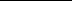 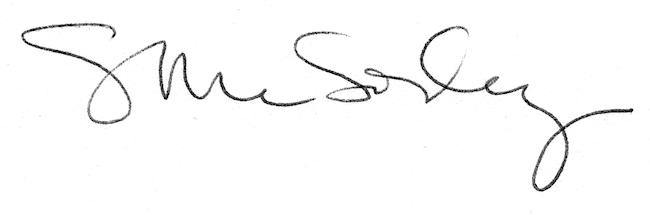 